  Челябинская областная общественная организация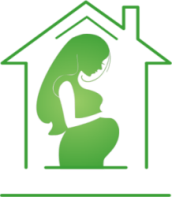 Центр поддержки семьи, материнства и детства«ДОМ ДЛЯ  МАМЫ»            _____________________________________________________________________________________________________                 Согласие на обработку персональных данныхЯ, ____________________________________________________________________(Ф.И.О.), дата рождения __________,паспорт серии______ номер _________, выданный___________ _____________________________________________________, дата выдачи _____________, зарегистрированный(ая) по адресу:________________________________________________ даю свое согласие Челябинской областной общественной организации «Центр поддержки семьи материнства и детства «ДОМ ДЛЯ МАМЫ», зарегистрированной по адресу: РФ, 455000, г.Магнитогорск,ул.Завенягина,д.1, кв.141 (далее – Оператор),  на обработку, передачу и хранение, моих персональных данных: фамилии, имени, отчества, даты рождения, фотоизображения моего лица, адреса регистрации/проживания, адреса электронной почты, абонентских номеров домашних и мобильных телефонов в порядке и на условиях, определенных Федеральным законом от 27 июня 2006 года №152-ФЗ «О персональных данных».Целью обработки и хранения моих персональных данных и сведений является рассмотрение моего письменного/устного обращения, оказание благотворительной помощи и поддержки, в соответствии законодательством Российской Федерации и локальными актами Оператора.Обработка персональных данных осуществляется смешанным способом.Я даю согласие Оператору в целях оказание мне благотворительной помощи передавать мои персональные данные государственным, муниципальным органам и службам, Русской православной церкви с правом их обработки и хранения, для рассмотрения и разрешения моего обращения по существу в рамках предоставленных им полномочий и компетенций. Я даю согласие Оператору в целях информационного обеспечения создавать источники персональных данных (в том числе справочники, адресные книги), в которые могут включаться мои персональные данные: фамилия, имя, отчество, даты рождения, адрес электронной почты, адрес регистрации/проживания, номер домашнего/мобильного телефона.Я даю согласие Оператору право размещать мое фотоизображение в социальных сетях, на сайте Оператора, обнародовать и в дальнейшем использовать изображение полностью или фрагментарно: воспроизводить, осуществлять публичный показ, импортировать оригиналы или экземпляры изображений в целях распространения, сообщать в эфир и по кабелю, перерабатывать, доводить до всеобщего сведения в целях оказания благотворительной помощи Оператору.Согласен (-на) с тем, что Оператор имеет право проверить достоверность предоставленных мной персональных данных через любые доступные источники, не запрещенные законодательством Российской Федерации.Срок, в течение которого действует настоящее согласие, – со дня письменного или устного обращения и в течение 75 лет начиная со дня обращения.Порядок отзыва согласия на обработку персональных данных – согласие может быть отозвано на основании моего заявления в письменной форме.О намерении отозвать свое согласие на обработку персональных данных обязуюсь уведомить Оператора в письменной форме не позднее, чем за 15 рабочих дней до отзыва.Настоящим я подтверждаю достоверность и точность указанных в письменном согласии персональных данных и даю свое согласие на их обработку, а также подтверждаю, что являюсь совершеннолетним и дееспособным, в здравом уме и твердой памяти, не страдаю заболеваниями, препятствующими осознавать сути подписываемого документа.Я проинформирован о юридических последствиях отказа предоставить свои персональные данные Оператору.«____» ________________ 201__ г. ________________________________________________________________Подпись Ф.И.О.